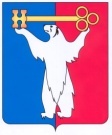 АДМИНИСТРАЦИЯ ГОРОДА НОРИЛЬСКАКРАСНОЯРСКОГО КРАЯРАСПОРЯЖЕНИЕ27.11.2019	 г. Норильск	                                        № 6199О внесении изменения в распоряжение Администрации города Норильска от 21.03.2012 № 976  В соответствии с Законом Красноярского края от 11.07.2019 № 7-2984 «О внесении изменений в пункт 3 статьи 2 Закона края «О Регистре муниципальных нормативных правовых актов Красноярского края»»,1. Внести в Порядок организации направления нормативных правовых актов Администрации города Норильска для включения в Регистр муниципальных нормативных правовых актов Красноярского края, утвержденный распоряжением Администрации города Норильска от 21.03.2012 № 976 (далее - Порядок), следующее изменение:1.1. Абзацы девятый - одиннадцатый пункта 2 Порядка изложить в следующей редакции:«- вступившие в силу решения, постановления и определения федеральных судов общей юрисдикции по делам об оспаривании муниципальных актов, принятые по результатам рассмотрения дела по существу;- вступившие в силу решения, постановления и определения арбитражных судов по делам об оспаривании муниципальных актов, принятые по результатам рассмотрения дела по существу;- акты прокурорского реагирования (протесты, представления, требования, заявления в суд в отношении муниципальных актов);».2. Управлению по персоналу Администрации города Норильска обеспечить ознакомление с настоящим распоряжением заместителей Главы города Норильска, руководителей структурных подразделений Администрации города Норильска в порядке, установленном Регламентом Администрации города Норильска.3. Руководителям структурных подразделений Администрации города Норильска обеспечить ознакомление с настоящим распоряжением работников возглавляемых ими структурных подразделений Администрации города Норильска в порядке, установленном Регламентом Администрации города Норильска.4. Опубликовать настоящее распоряжение в газете «Заполярная правда» и разместить его на официальном сайте муниципального образования город Норильск.5. Настоящее распоряжение вступает в силу с даты его подписания и распространяет свое действие на правоотношения, возникшие с 03.08.2019.И.о. Главы города Норильска							А.В. Малков